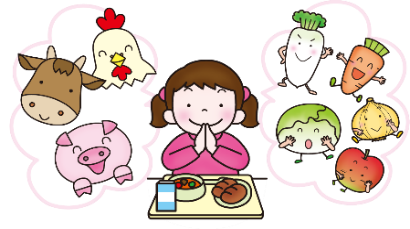 令和６年２月号龍ヶ岳共同調理場文責：池田３がまったとったら、あっというに２になり、のつのがいなあとっているところです。　コロナウイルスやインフルエンザなど、まだまだはですが、・・でにけないっでいてほしいとっています。１はにするやをいましたので、ごしたいといます。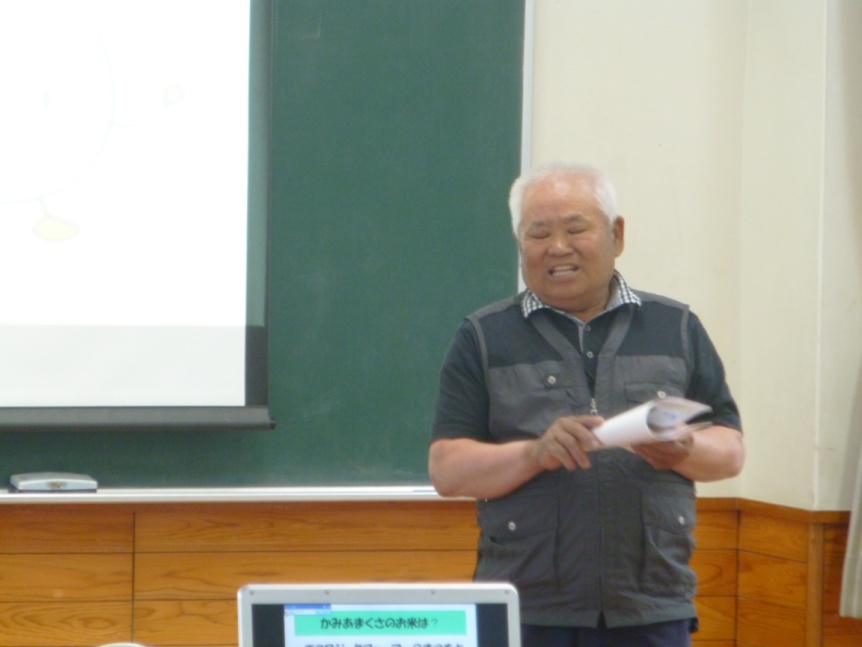 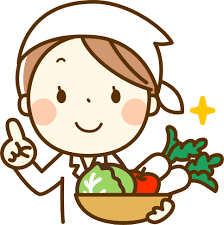 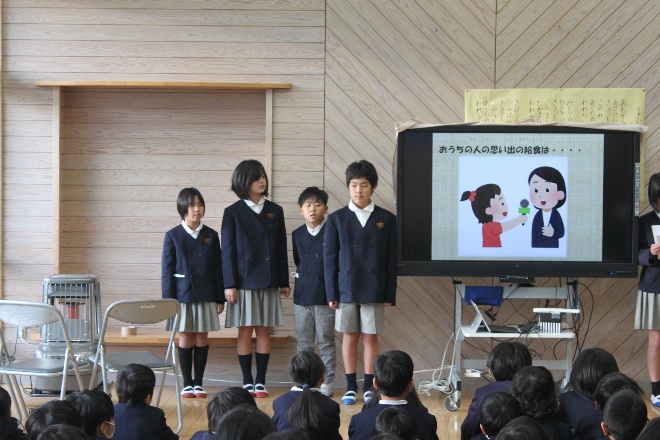 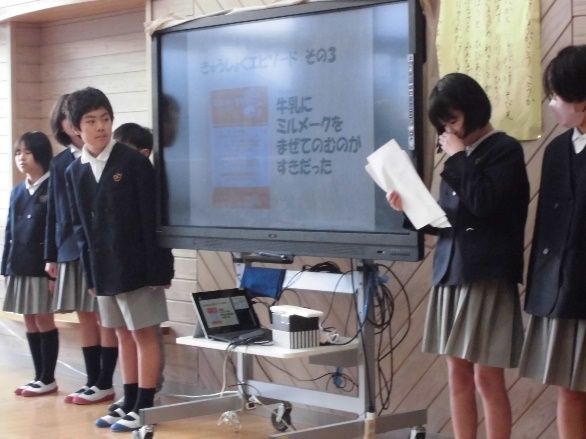 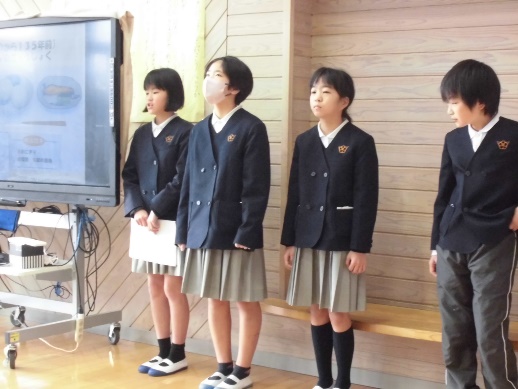 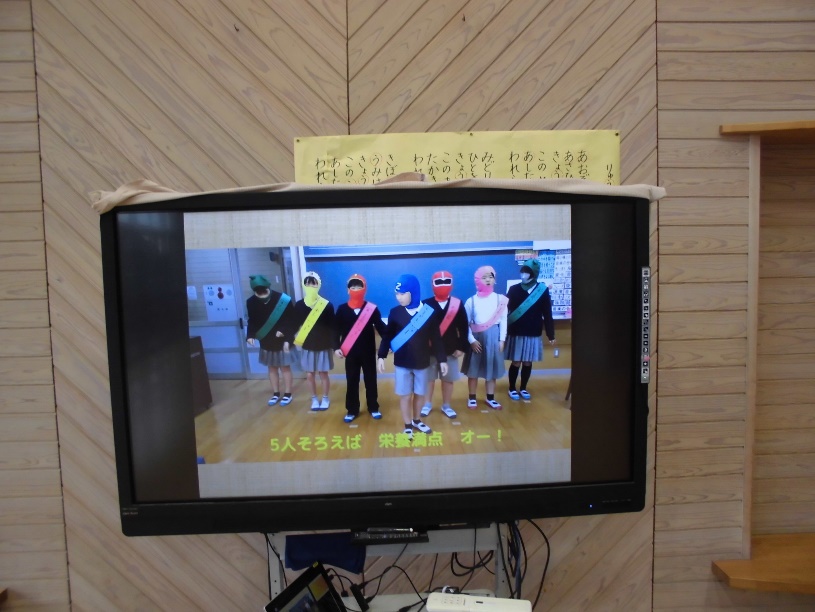 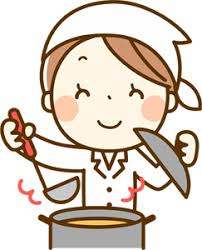 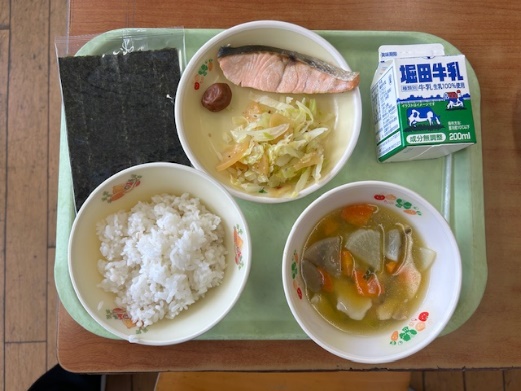 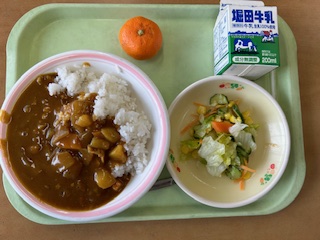 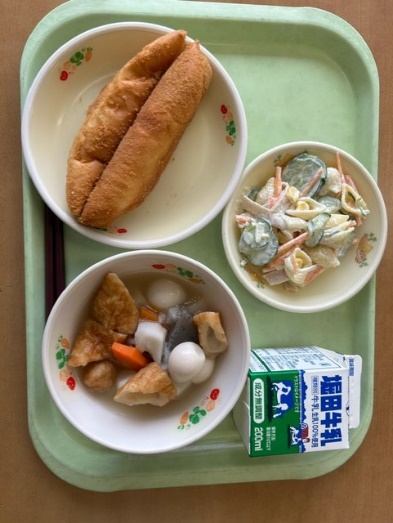 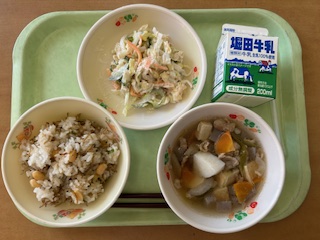 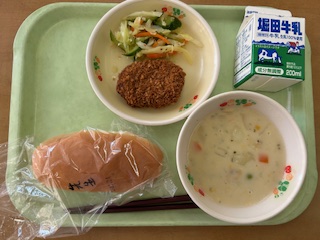 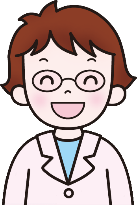 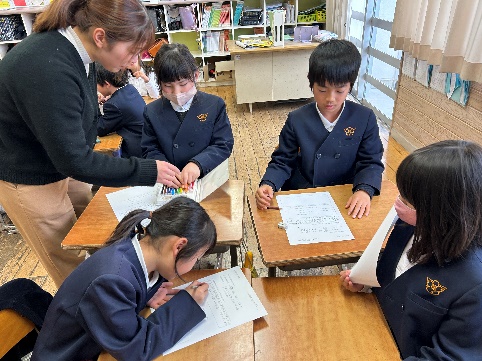 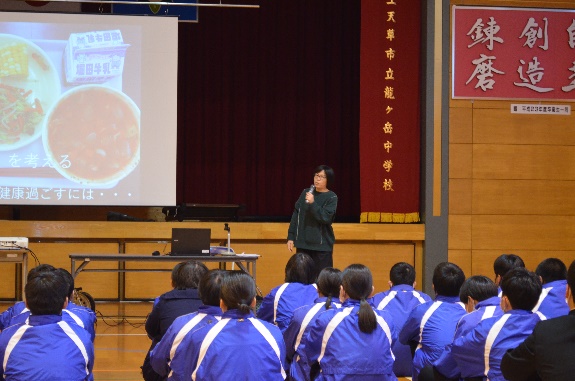 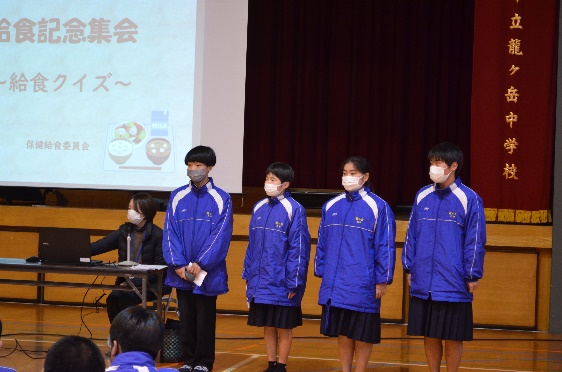 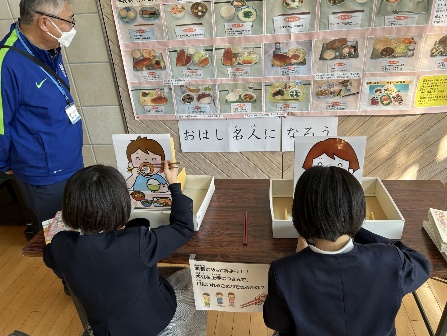 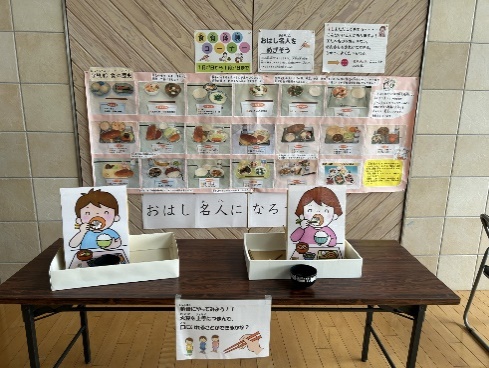 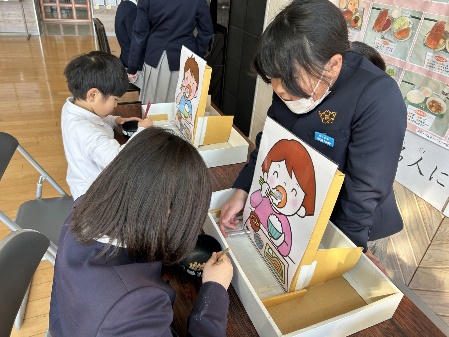 